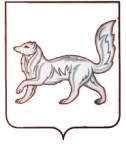 РОССИЙСКАЯ ФЕДЕРАЦИЯТУРУХАНСКИЙ РАЙОННЫЙ СОВЕТ ДЕПУТАТОВКРАСНОЯРСКОГО КРАЯРЕШЕНИЕ26.10.2018                                       с. Туруханск                                          № 19-341О внесении изменений в решение Туруханского районного Совета депутатов Красноярского края от 05.03.2014 № 27-416 «Об установлении на территории муниципального образования Туруханский район арендной платы за земельные участки, государственная собственность на которые не разграничена или находящиеся в собственности муниципального образования Туруханский район и порядка определения ее размера» В целях приведения нормативных правовых актов Туруханского района в соответствие с Земельным кодексом Российской Федерации, Налоговым кодексом Российской Федерации, Законом Красноярского края от 04.12.2008 №7-2542 «О регулировании земельных отношений в Красноярском крае», руководствуясь ст. ст. 11, 32, 41 Устава муниципального образования Туруханский район, Туруханский районный Совет депутатов РЕШИЛ:1. Внести изменения в приложение № 2 решения Туруханского районного Совета депутатов от 05.03.2014 № 27-416 «Об установлении на территории муниципального образования Туруханский район арендной платы за земельные участки, государственная собственность на которые не разграничена или находящиеся в собственности муниципального образования Туруханский район и порядка определения ее размера» следующего содержания.1.1. Пункт 2 раздела «Земли промышленности и иного специального назначения» - «Земельные участки для разработки полезных ископаемых, предоставляемые организациям горнодобывающей и нефтегазовой промышленности после оформления горного отвода, утверждения проекта рекультивации земель, восстановления ранее отработанных земель; для размещения воздушных, наземных линий электропередачи, подстанций, распределительных пунктов, других сооружений и объектов энергетики; для размещения автомобильных дорог, их конструктивных элементов и дорожных сооружений; для размещения нефтепроводов, газопроводов, иных трубопроводов; для установления охранных зон с особыми условиями использования земельных участков; для размещения кабельных, радиорелейных и воздушных линий связи и линий радиофикации для размещения наземных и подземных необслуживаемых усилительных пунктов на кабельных линиях связи; для размещения наземных сооружений и инфраструктуры спутниковой связи. (Удельный показатель кадастровой стоимости 0,19 руб./кв.м.)» изложить в новой редакции согласно приложению.2. Контроль за исполнением решения возложить на постоянную комиссию Туруханского районного Совета депутатов по экономическому развитию, бюджету и собственности.3. Решение вступает в силу в день, следующий за днём его официального опубликования в общественно – политической газете Туруханского района «Маяк Севера» и распространяет свое действие на правоотношения, возникшие с 01.01.2018.Приложение к решению Туруханского районного Совета депутатов от 26.10.2018 № 19-341Размеры коэффициента К1, применяемого при расчете размеров арендной платы за использование земельных участков из земель категории «населенные пункты», «земли промышленности, энергетики, транспорта, связи, радиовещания, телевидения, информатики, земель для обеспечения космической деятельности, земель обороны, безопасности и иного специального назначения» и «земли сельскохозяйственного назначения» в границах Муниципального образования Туруханский районПредседательТуруханского районногоСовета депутатовГлаваТуруханского района____________________________________________________________Ю.М. ТагировО.И. Шереметьев№ ппВид разрешенного использования земельного участкаТуруханский сельсоветТуруханский сельсоветБорский сельсоветБорский сельсоветВороговский сельсоветВороговский сельсоветг. Игаркаг. ИгаркаВерхнеимбатский сельсоветВерхнеимбатский сельсоветЗотинский сельсоветЗотинский сельсоветСветлогорский сельсовет Светлогорский сельсовет Межселенная территорияМежселенная территория№ ппВид разрешенного использования земельного участка1212121212121212Земли промышленности и иного специального назначенияЗемли промышленности и иного специального назначенияЗемли промышленности и иного специального назначенияЗемли промышленности и иного специального назначенияЗемли промышленности и иного специального назначенияЗемли промышленности и иного специального назначенияЗемли промышленности и иного специального назначенияЗемли промышленности и иного специального назначенияЗемли промышленности и иного специального назначенияЗемли промышленности и иного специального назначенияЗемли промышленности и иного специального назначенияЗемли промышленности и иного специального назначенияЗемли промышленности и иного специального назначенияЗемли промышленности и иного специального назначенияЗемли промышленности и иного специального назначенияЗемли промышленности и иного специального назначенияЗемли промышленности и иного специального назначения2Коэффициент дифференциации по видам деятельности арендатора: 2.1Земельные участки для разработки полезных ископаемых, предоставляемые организациям горнодобывающей и нефтегазовой промышленности после оформления горного отвода, утверждения проекта рекультивации земель, восстановления ранее отработанных земель; для  размещения воздушных, наземных  линий электропередачи, подстанций, распределительных пунктов, других сооружений и объектов энергетики,; для размещения автомобильных дорог, их конструктивных элементов и дорожных сооружений;для размещения нефтепроводов, газопроводов, иных трубопроводов;для установления охранных зон с особыми условиями использования земельных участков; для размещения кабельных, радиорелейных и воздушных линий связи и линий радиофикации для размещения наземных и подземных необслуживаемых усилительных пунктов на кабельных линиях связи; для размещения наземных сооружений и инфраструктуры спутниковой связи. (Удельный показатель кадастровой стоимости 0,19 руб./кв.м.)515151515151515151515151515151512.22.2. Земельные участки предназначенныедля строительства волоконно - оптических линий связи, расположенные на межселенной территории Туруханского района вне  границ населенных пунктов при условии их интеграции во взаимосвязующую сеть связи РФ. --------------19,6719,67